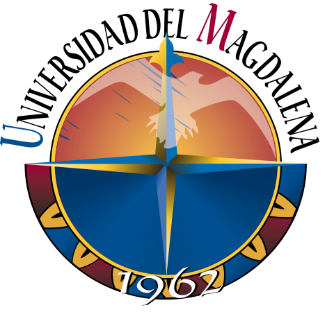 XXX CONFERENCIA ACADÉMICA PERMANENTEDE INVESTIGACIÓN CONTABLEJueves 24 y viernes 25 de octubre 2019Universidad del Magdalena Facultad de Ciencias Empresariales y EconómicasContaduría PúblicaSanta Marta - ColombiaTítulo del trabajo:LOS MODELOS DE TRIBUTACIÓN EN LATINOAMÉRICA: UN ANÁLISIS DESDE LA TEORÍA DE LA REGULACIÓN FRANCESAAutor (es):Jose Miguel Caro ArroyoUniversidad Central De BogotáProfesor Investigador adscrito al departamento de Contaduría Pública, facultad de ciencias administrativas, económicas y contables de la Universidad Central de Bogotá – Colombia. Email: jcaroa3@ucentral.edu.co.Este trabajo corresponde a un subproducto del macroproyecto de investigación financiado por la Universidad Central titulado: Teoría corporativa del sistema mundo y contabilidad.RESUMENEste documento tiene como objetivo hacer un análisis, desde la perspectiva de la escuela de la regulación francesa, de la dinámica regulativa implícita en los modelos de tributación impuestos en Latinoamérica y su incidencia en los modos de acumulación y la desigualdad. Para la consecución de este análisis se estudiaron tanto las formas institucionales afectadas, así como también los modos de regulación y su relación con los regímenes de acumulación. Destacando que, a partir de la adhesión a un régimen internacional, los estados no son los únicos actores en los procesos de transformación y construcción de las políticas de regulación tributaria establecidas. La dinámica de las transformaciones económicas globales y sus consecuentes modelos reguladores han sido de interés para los académicos en el último siglo, por esto, este documento aporta a la construcción de un marco de interpretación para la comprensión heterodoxa de la manera en que se establece los modelos de tributación en Latinoamérica.Palabras Clave: desigualdad, formas institucionales, modelos de tributación, regímenes de acumulación, teoría del régimen internacional, teoría de la regulación francesa, ABSTRACTThe aim of this paper is to analyse, from the perspective of the school of French regulation, the regulatory dynamics implicit in the taxation models imposed in Latin America and their impact on accumulation regimes and inequality. In order to achieve this analysis, both the institutional forms affected were studied, as well as the modes of regulation and their relationship with accumulation regimes. Emphasizing that, from the adherence to an international regime, the states are not the only actors in the processes of transformation and construction of the established tax regulation policies. The dynamics of global economic transformations and their consequent regulatory models have been of interest to academics in the last century. For this reason, this document contributes to the construction of an interpretative framework for a heterodox understanding of the way in which taxation models are established in Latin America.Keywords: accumulation regimes, French regulation theory, inequality, institutional forms, international regime theory, taxation models